SDLラインタイプレザーモジュール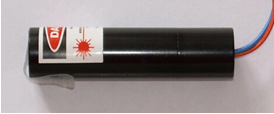 　【特徴・用途】　　ラインタイプのレーザーモジュールです。　　装置への組み込みも可能です。　　単体でもご使用いただけます。　　写真はSDL-635-LM-003Lです。SDL-532-LM-003Lは金属（銅）のケースとなります。仕様型式型式型式MODELSDL-532-LM-003LSDL-635-LM-003LSDL-635-LM-003L出力3ｍW3ｍW3ｍW波長532±1nm635±1nm635±1nm形状φ16ｍｍ×75ｍｍφ12ｍｍ×48ｍｍφ12ｍｍ×48ｍｍ照射角20°　50ｃｍ離れて約18ｃｍ20°　50ｃｍ離れて約18ｃｍ20°　50ｃｍ離れて約18ｃｍレンズpowell lenspowell lenspowell lens入力電圧3VDC3VDC3VDC電流値<260mA<260mA<260mAライン色緑緑赤動作温度+20℃~+30℃+20℃~+30℃+20℃~+30℃保存温度-10℃~+50℃-10℃~+50℃-10℃~+50℃寿命3000H3000H3000H